技術者・研究者のための英語プレゼンテーション講座～自社製品・研究成果を英語で伝えることができますか？～現在、技術者および研究者の方々は、社内・外、および国際学会等グローバルにその技術・研究力を自ら英語で発信することが求められています。しかし、英語でプレゼンテーションをすることに、苦手意識を持っている技術者・研究者の方も多いのではないでしょうか？このたび、「技術・製品および研究成果を効果的にアピールできる英語プレゼンテーション講座」を開催いたします。わかりやすく丁寧な解説で、実践力が身につく少人数制の講座です。受講者様には、講義後も使っていただける『講師著書』を進呈いたします。ぜひご参加ください。● 日　時：２０１９年３月５日（火） １０：００～１７：００　　　　　　　　　　　　　　　（１２:００～１３:００は昼休憩です。）● 場　所：大阪商工会議所　５階　５０２号会議室● 主　催：大阪商工会議所　（大阪市中央区本町橋2-8）● 講　師：株式会社イー・グローブ 代表取締役 島村 東世子 氏● 受講料：大商会員 26,000円、非会員 39,000円　（テキスト代・消費税込）*講師著書「研究発表ですぐに使える理系の英語プレゼンテーション (日刊工業新聞社)」を含みます。● 定　員：２０名（定員になり次第、締め切ります）● 対　象：・自社の製品やサービス、研究成果を英語でプレゼンテーションする機会のある方・英語プレゼンテーションの実践的なスキルを身につけたい方　など※プログラム内容は裏面をご確認下さい。講　師：島村 東世子 氏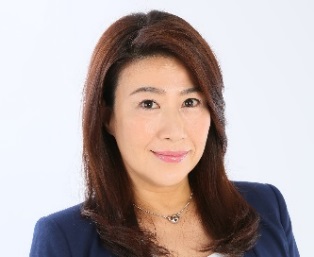 ・株式会社イー・グローブ 代表取締役・大阪大学大学院工学研究科 招へい教員・大阪大学大学院 言語文化研究科言語文化専攻 博士後期課程修了・学位：博士 (言語文化学) / Ph.D. Language and Culture・専門：専門領域の英語教育研究 ((English for Specific Purposes：ESP教育)、英語プレゼンテーション教育研究・企業、研究機関での指導、講演多数著　書：研究発表ですぐに使える理系の英語プレゼンテーション（2017）、すぐに使えるらくらくビジネス英会話 （2015）、研究ですぐに使える理系の英文Eメール（2009）、本当に役立つ英文ビジネスEメール（2005）　*すべて日刊工業新聞社出版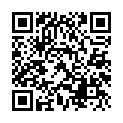 ◆申込み方法：下記HP・右記QRコードもしくは裏面FAX用紙にてお申込みください。http://www.osaka.cci.or.jp/event/seminar/201811/D11190305011.html ◆問い合せ先：大阪商工会議所　国際部　舘林（たてばやし）、松本TEL: 06-6944-6400   FAX: 06-6944-6293   E-MAIL: intl@osaka.cci.or.jp FAX：06-6944-6293  ＊番号をお間違えのないようお願い致します。 大阪商工会議所 国際部　舘林行技術者・研究者のための英語プレゼンテーション講座（3/5）※ご記入頂いた情報は大阪商工会議所からの各種連絡・情報提供(E-Mail含む)の為に利用するのをはじめ講師には参加者名簿として配布します。会社名     　 　       　      　     　　　　   　所在地（〒 　-    ）   　　　　　　　　　　　　　                              　　      会員区分   □会員　会員番号（K　　 －　　 －　　　    ）  □非会員          　　　　　　　　　 電話番号　　　　　　　　　　　　　　　　ＦＡＸ番号　　　　　　　　　　　　　　　　　　　　申込担当者　　氏名　　　　　　　　　　　　　　　　　部署　　　　　　　　　　　　　　　　　電話番号　　　                    　　E-Mail                              受講料振込　計　　　　　　　　円（　人分）を　　月　　　日に　　　　　　　　　　銀行へ振込みます。　　※振込人名義（カナ）[　　　　　　　　　　　　　　　　　　　　　　　　]受講者氏名・フリガナ部署・役職名